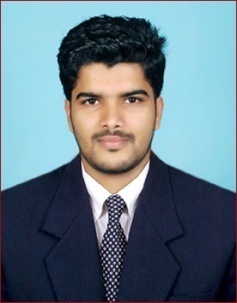 RASHID Email: Rashid-393055@2freemail.com Career objectiveTo obtain a position that will allow me to utilize my technical skill, experience and willingness to learn in making an organization successful.Personal SkillsConfident, Team PlayerComputer skillProgramming languages: C,C++,JAVAOperating System: Windows XP, LinuxPackages : Microsoft OfficeCertification CoursesCisco Certified Network Associate (CCNA)                      – course completedCisco Certified Network Associate-Voice (CCNA-Voice)    – course completedCisco Certified Network Professional-Voice (CCNP-Voice) - course completedDIPLOMA IN COMPUTER APPLICATION (2011-2012)AcademicsBACHILOUR OF COMPUTER  APPLICATION  (2012-2015)  -63%PRE UNIVERSITY EDUCATION                    (2009-2011) -58%10TH  SSLC                                               (2009)          -53%Technical SkillsIP sub-netting  and IP addressing Configuration and trouble shooting of routing protocol like RIP,OSPF and EIGRP Knowledge of IPCCConfiguration of Voice Gateway and SRSTBulk Administration(BAT) of IP phones and IPCCConfiguration of Extension MobilityConfiguration of Media Resources Configuration of LAN and WANConfiguration of Call Manager Express(CME) on CISCO RoutersPartition and calling search space(CSS)Personal DetailsDOB: 17th April 1991Gender: MaleLanguage known: English, Hindi, Malayalam Nationality: IndianDeclarationI hereby declare that the information furnished above is true to the best of my knowledge and belief.RASHID